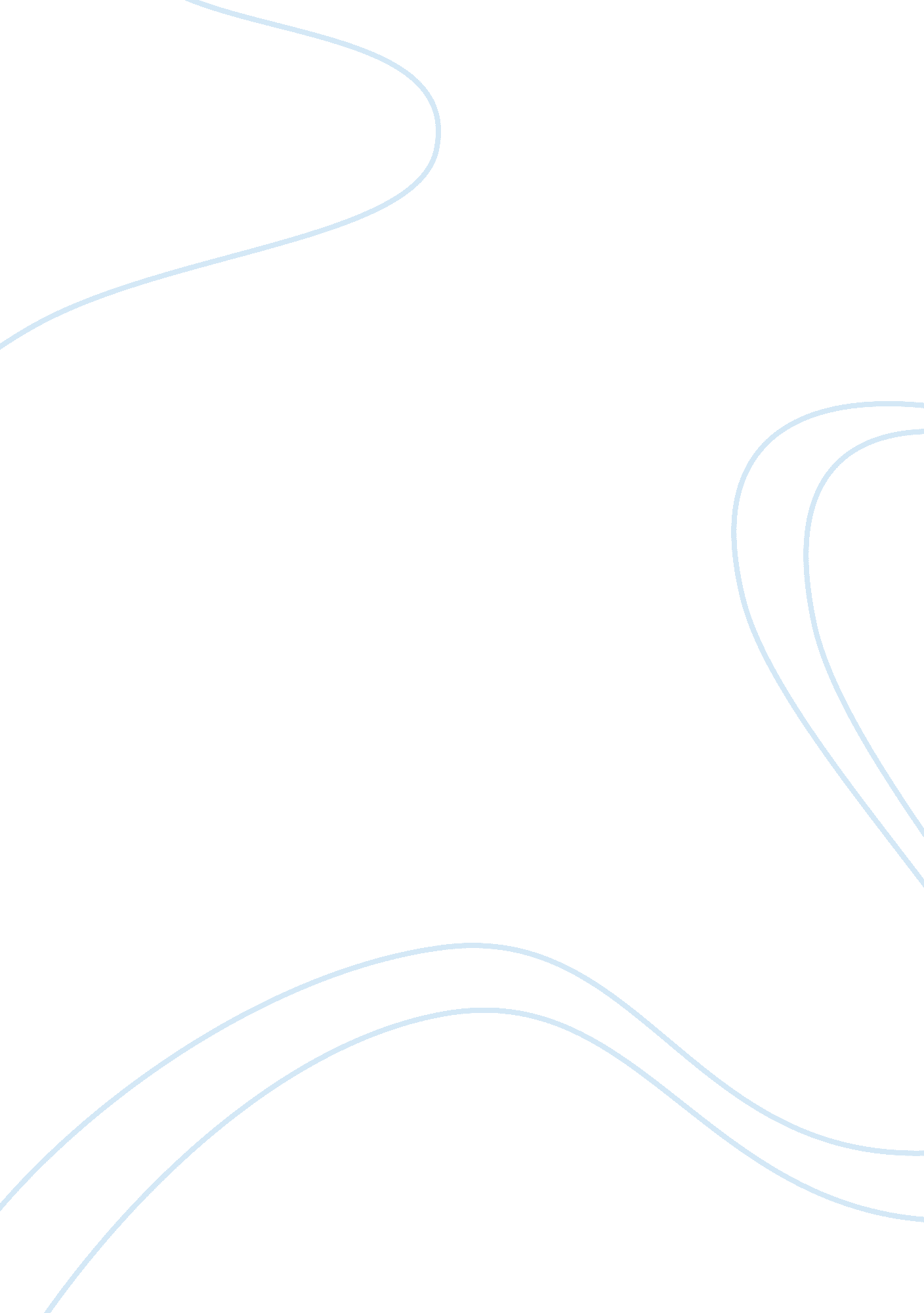 Welcome letterEducation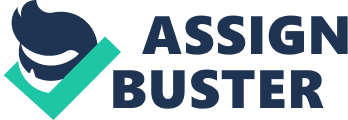 Welcome to the of , I am grad to welcome you to our prestigious campus in the United s of America. College is a great place tomeet people, make friends, and most importantly obtain a formal education that can be used to land a good job in the marketplace. Our college years should be cherish since they represent a time in our lives in which we have total freedom to learn, share ideas, and enjoy new social experiences. As foreign students you need to learn the basics about American culture. The United States is a multi-cultural nation that was founded based on the principles of freedom and justice for all. Foreigners are welcome in the United States. Due to the diverse ethnic and racial composition of the student population on campus few will actually realize that you are foreign students. 
Learning the basics about the United States culture is important. In the United States we eat three times a day. Eating at fast food restaurants is a common occurrence. I recommend that as you start meeting people inside and outside of class inviting them to enjoy a meal during lunchtime at the cafeteria or at fast food restaurants is a good way to enjoy time with other people while sharing a meal together. Sports are a major part of our culture. Our school has several sporting teams. Students at our university enjoy going to these sporting events. Most of them are free of charge for students. There are many extracurricular activities going on at our campus everyday. To enjoy the full college experience it would be good for you guys to attend the art expositions, theater events, music shows, and seminars by professionals that occur every semester at our university. Social networks such as Facebook, Twitter, and MySpace are a hot trend among young people in America. If you don’t have one you should open an account immediately particularly one in Facebook which is the industry leader in social networks. Facebook has 750 million users worldwide (Facebook, 2011). This is a great way to meet friends. You should invite your classmates to be your friends on Facebook or any other social network. 
As students that are enrolled at our university I know you have high educational goals. You should visit the educational counselors of our school to share with them your aspirations and goals. They can help you create a long term plan for your future. This university is not a walk in the park from an academic perspective. All curriculums are very hard and it takes a lot of hard work and dedication to succeed academically. If you need help don’t hesitate to ask help from your fellow students and your professor. Sometimes there are tutoring sessions sponsored by the school available for certain courses. If you require more help hiring a personalized part-time tutor would be a good investment in your education. To obtain a good grade and truly learn about a subject you cannot limit yourself to the material given in class. You have to read all the textbook chapters and other lectures assigned in addition to performing your own research on the subjects. Databases such as EBSCOhost and ProQuest are great resources to find peer reviewed journal articles on many academic subjects. “ Research is important because we are able to learn more about things, people and events” (Ask, 2011). 
Cordially, 
Your Name 
References 
Ask. com (2011). Why is Research Important? Retrieved September 18, 2011 from http://answers. ask. com/Society/Philosophy/why_is_research_important 
Facebook. com (2011). Statistics. Retrieved September 18, 2011 from http://www. facebook. com/press/info. php? statistics 